MOVIMENTO TRADICIONALISTA GAÚCHO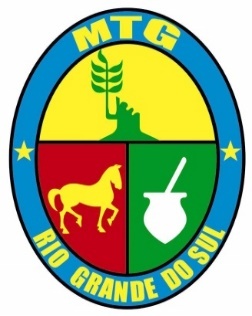 VICE-PRESIDÊNCIA DE CULTURAFICHA DE PRÉ-INSCRIÇÃOCIRANDA CULTURAL DE PRENDAS DO ESTADO DO RIO GRANDE DO SULFASE _____________________Nome completo:Data de nascimento:CPF:Cidade:Região Tradicionalista:Entidade:Número do Cartão Tradicionalista:Categoria:Título e gestão:_______________________________			________________________________Prenda		   			       Patrão(a) ou Coordenador(a)____________________________________Responsável (caso a participante seja menor)